 Year 5 Computing Spring 1  Year 5 Computing Spring 1  Year 5 Computing Spring 1 What should I already know?What am I going to learn in this unit?Vocabulary I need to knowI know the purpose of programming I know when using the internet my usage can be monitored I know that unacceptable behaviour can be tracedI know that computers use keyboards to input textI know that a word document can be used to type wordsI know that I can use tools to edit my typingI know I can include repetition and loops in programming using text commands I know I can identify and debug problems in an algorithm I know I can predict and explain an outcome of an algorithm I know I can demonstrate acceptable behaviour when using the internet I know I can edit my typing to adjust text size for a specific reasonI know I can use home keys for typing to improve my speed and accuracyDigital Literacy: I can use a search engine to search for someone online I can collate information about someone from information found onlineI know that information found online about someone may not always be true I know that information found about someone online may lead to inaccurate judgements being madeInformation Technology:I know how search engines workI know that search engines rank information they provide I can explain how information is ranked that a search engine providesI know what biased meansI know that not all digital content is reliable I can determine what digital content is reliable Computer Science:I know what a condition block is I can write an algorithm using ‘if…then…else’ I can debug an algorithm to develop my programme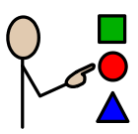 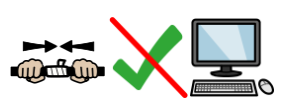 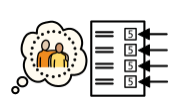 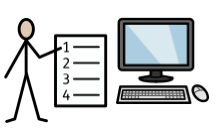 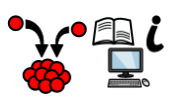 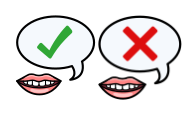 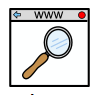 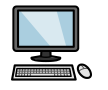 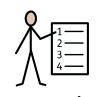 